8. Екатеринбургский колледж «Автоматика» знакомит с профессией11.01.01 Монтажник радиоэлектронной аппаратуры и приборов 25 бюджетных мест, приём на базе 9 классовЕсли Вы увлекаетесь сборкой элементов и узлов радиоэлектронной аппаратуры, любите находить неисправности и хотите научиться работать с более сложными схемами и специальными инструментами, мы приглашаем получить в нашем техникуме профессию Монтажник радиоэлектронной аппаратуры и приборов. Рассвет профессии  произошел чуть больше полувека назад. Когда человечество поразил электронный бум.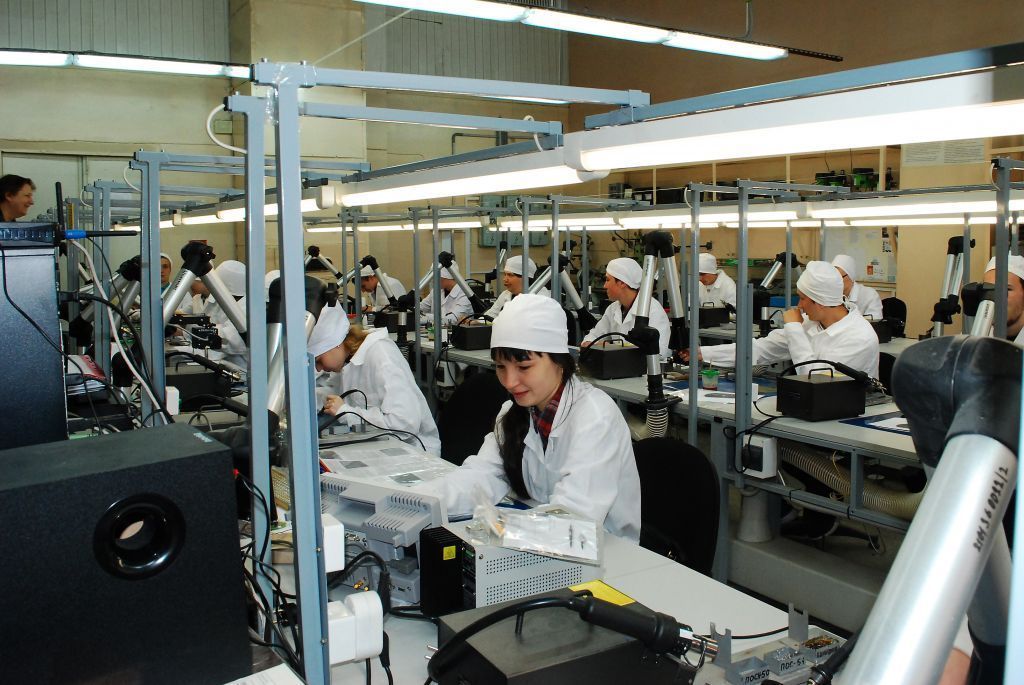 В мастерских техникума Вы сможете:Выполнять монтаж и сборку средней сложности и сложных узлов, блоков, приборов радиоэлектронной аппаратуры, аппаратуры проводной связи, элементов узлов импульсной и вычислительной техники.Выполнять слесарные и слесарно-сборочные работы.Проводить регулировку, диагностику работоспособности смонтированных узлов, блоков и приборов радиоэлектронной аппаратуры, аппаратуры проводной связи, элементов узлов импульсной и вычислительной техники.Для освоения профессии нужны такие качества как:усидчивость;аккуратность;склонность к кропотливому ручному труду;желание осваивать новые и новые модели аппаратуры.нужны хорошее зрение и развитая мелкая моторика. Мы научим:Ø выполнять различные виды пайки и лужения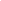 Ø выполнять сварку деталей и элементов радиоэлектронной аппаратуры, склеивание, герметизацию элементов конструкцииØ производить укладку силовых и высокочастотных кабелей по схемам с их подключением и прозвонкойØ собирать изделия по определенным схемамØ изготовлять сборочные приспособленияØ производить сборку радиоэлектронной аппаратуры на интегральных микросхемахØ выполнять приработку механических частей радиоэлектронной аппаратуры, приборов, узловØ применять различные приемы демонтажа отдельных узлов и блоков, выполненных способом объемного монтажаØ обнаруживать и устранять дефекты при выполнении слесарных работØ использовать необходимый инструмент и приспособления для выполнения слесарно-сборочных работØ осуществлять сборку неподвижных неразъемных соединений с последующим контролем за качеством сборкиØ выполнять сборку неподвижных разъемных соединений с последующим контролем за качеством сборкиØ выполнять механическую обработку материалов резанием, использовать необходимые инструменты и приспособленияØ выполнять термическую обработку сложных деталей и рабочего инструмента с проверкой качества выполнения закалки и отпускаØ выполнять сборку механизмов вращательного движения с последующим контролем, сборку механизмов передачи вращательного движения, сборку механизмов преобразования движения.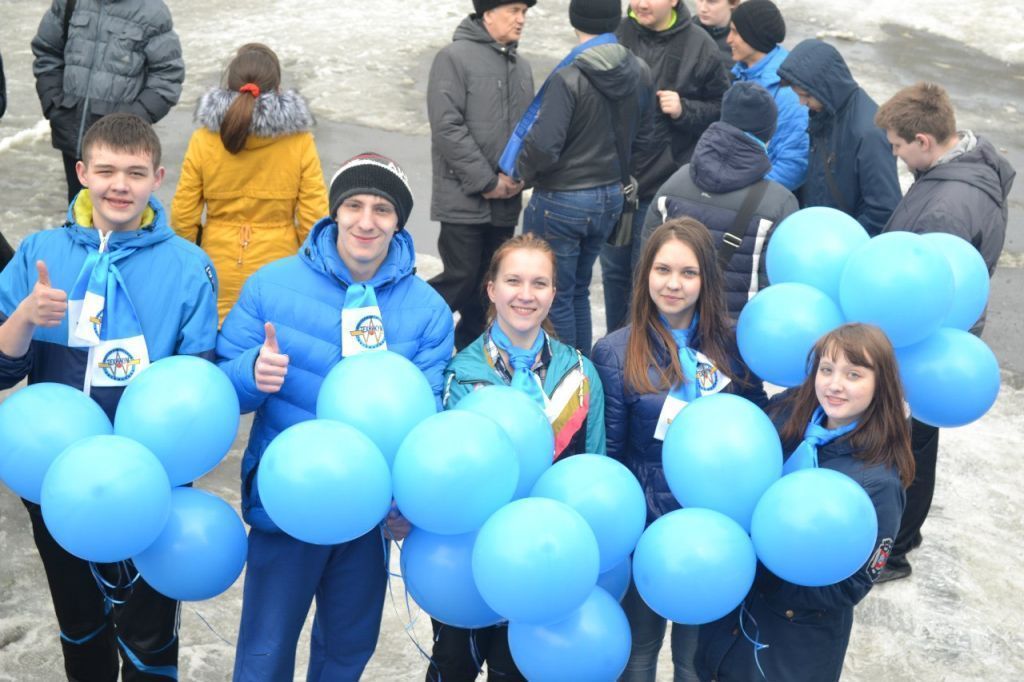 13 мая 2022 года Екатеринбургский техникум "Автоматика" приглашает абитуриентов и их родителей на День открытых дверей (г.Екатеринбург, ул. Надеждинская, 24).Вас ждет встреча с сотрудниками приёмной комиссии и мастер-классы от преподавателей!Для более комфортного посещения, мы просим заранее зарегистрироваться по ссылке.Начало мероприятия в 14:00. Просьба при посещении Дня открытых дверей взять с собой паспорт, также напоминаем, что в техникуме действует масочный режим, не забывайте надевать маски!Подробную информацию о специальностях и профессиях, правилах приёма и количестве бюджетных мест можно найти в разделе "Абитуриенту".